1ο Πανελλήνιο Συνέδριο eTwinning «Αξιοποίηση των Τεχνολογιών της Πληροφορίας και της Επικοινωνίας στα συνεργατικά σχολικά προγράμματα»Πάτρα 14, 15, 16 Νοεμβρίου 2014υπό την Αιγίδα του Υ.ΠΑΙ.Θ.Δικτυακός τόπος: http://conf2014.etwinning.gr#etwinconfgr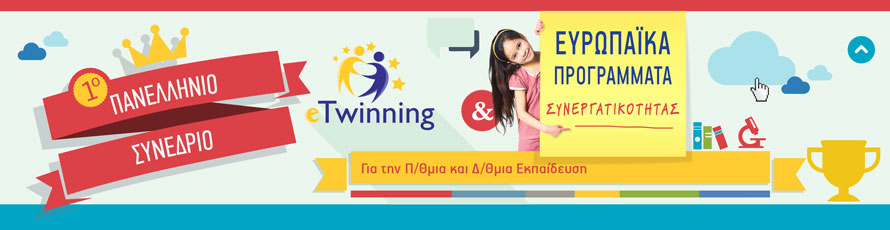 ΔΕΛΤΙΟ ΤΥΠΟΥ1ο Πανελλήνιο Συνέδριο eTwinning «Αξιοποίηση των ΤΠΕ στα συνεργατικά σχολικά προγράμματα»και 9ος Εθνικός Διαγωνισμός eTwinning»Η ευρωπαϊκή δράση eTwinning εντάσσεται στο πρόγραμμα Erasmus+ και διανύει ήδη 9 χρόνια επιτυχούς πορείας πανευρωπαϊκά, γνωρίζοντας ταυτόχρονα μεγάλη απήχηση στην ελληνική εκπαιδευτική κοινότητα, γεγονός που πιστοποιείται από την ένθερμη συμμετοχή των εκπαιδευτικών στη δράση και τις πανευρωπαϊκές διακρίσεις των ελληνικών σχολείων.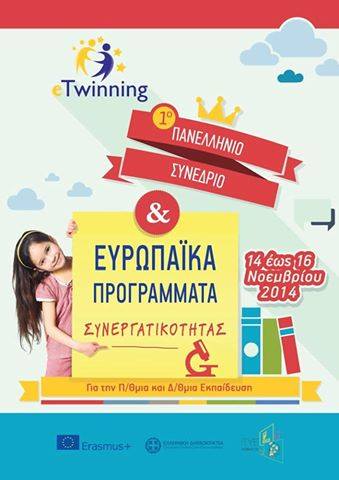 Τη φετινή χρονιά η Εθνική Υπηρεσία Υποστήριξης οργάνωσε το 1ο Πανελλήνιο Συνέδριο eTwinning «Αξιοποίηση των ΤΠΕ στα συνεργατικά σχολικά προγράμματα». Περισσότεροι από 400 εκπαιδευτικοί από όλη την Ελλάδα παρουσίασαν 80 εργασίες, συμμετείχαν σε 10 εργαστήρια και σε παράλληλες συνεδρίες. Οι προσκεκλημένοι ομιλητές έδωσαν αξιόλογες ομιλίες. Το πρόγραμμα τηρήθηκε σε σχεδόν απόλυτο βαθμό, με αίθουσες γεμάτες από κόσμο.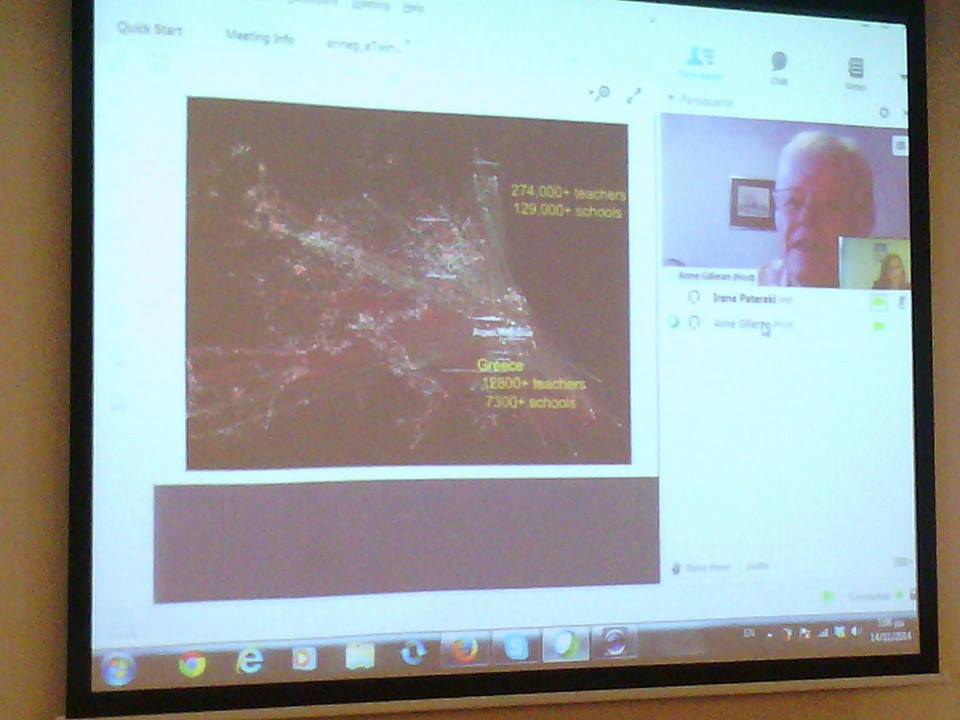 Η έναρξη έγινε από την κα. Anne Gilleran, Παιδαγωγική Υπεύθυνη της Κεντρικής Υπηρεσίας Υποστήριξης στις Βρυξέλλες, μέσω τηλεδιάσκεψης, στην οποία παρουσίασε την επιτυχημένη πορεία της Ελλάδας. Σύμφωνα με τα στατιστικά στοιχεία η Ελλάδα είναι πρώτη σε εγγραφές το 2014, πρώτη σε εγγραφή ευρωπαϊκών και εθνικών έργων eTwinning.Την εκδήλωση χαιρέτισε ο Περιφερειακός Διευθυντής Εκπαίδευσης Δυτικής Ελλάδας κος Παναγιωτόπουλος Γεώργιος και  ο υπεύθυνος έργου κος. Παρασκευάς Μιχάλης.Στη συνέχεια, στο πλαίσιο των εβδομάδων eTwinning πραγματοποιήθηκε κλήρωση μέσω του random.org. Κληρώθηκε η εκπαιδευτικός Μαρία Μαβή με το έργο: “Think of past to improve present (culinary traditions, agriculture autochthonous of our own area)” Ελληνική Παιδεία για να συμμετέχει σε ένα σεμινάριο επαγγελματικής ανάπτυξης το 2015.Επίσης, κληρώθηκαν 10 εκπαιδευτικοί που έκαναν εγγραφή ενός συναδέλφου τους στο eTwinning. Και οι δύο κερδίζουν eTwinning αναμνηστικά δωράκια. Τα ονόματα είναι:Χριστίνα Μαρκίδου και Μελπομένη ΠαπαδοπούλουΛίνος Βίγκλας και Τάσος Μάτος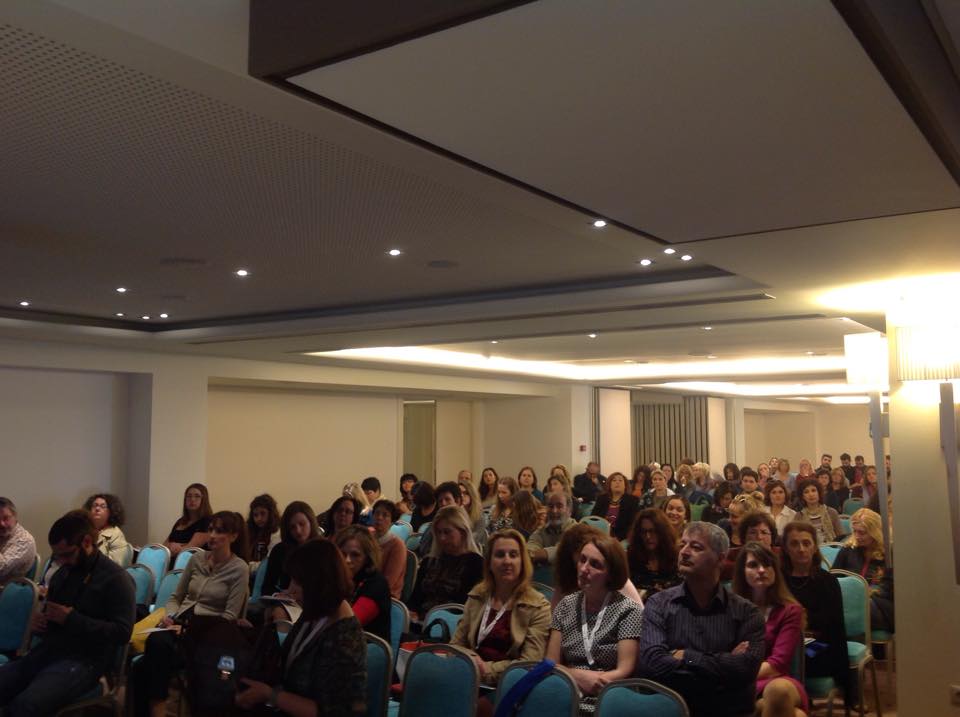 Δήμητρα Κυριτσοπούλου και Δήμητρα ΛαμπρογιώργουΒαρβάρα Αλεξάκη και Μιχάλης ΚαφετζάκηςΜαρία Παπαδέλη και Σταυρούλα ΣκαρπέλουΛεμονιά Λάσκαρη και Ελένη ΡίσταΒαρβάρα Αντωνέλλου και Αικατερίνη ΠαπαγεωργίουΕυδοκία Αραπίτσα και Ευαγγελία ΤσουμπανίκαΣτέλλα Σπανού και Χρυσούλα ΛοκοβίτουΆννα Μουντράκη και Ιφιγένεια ΓρηγορίουΑκόμη παρουσιάστηκε το βίντεο από το ΓΕΛ Πεύκων: http://youtu.be/LLiVvaRh8Yw  το οποίο συγκέντρωσε τα περισσότερα likes στη σελίδα του FB Hellenic eTwinning  με θέμα το «Ευρωπαϊκό Έτος για τη Συμφιλίωση της Εργασίας με την Οικογενειακή Ζωή».Στη συνέχεια, έγινε η βράβευση των νικητήριων έργων. Οι νικητές των 9ων Εθνικών Βραβείων eTwinning είναι: ΚΥΡΙΑ ΚΑΤΗΓΟΡΙΑΝηπιαγωγείο - Δημοτικό (5-12)
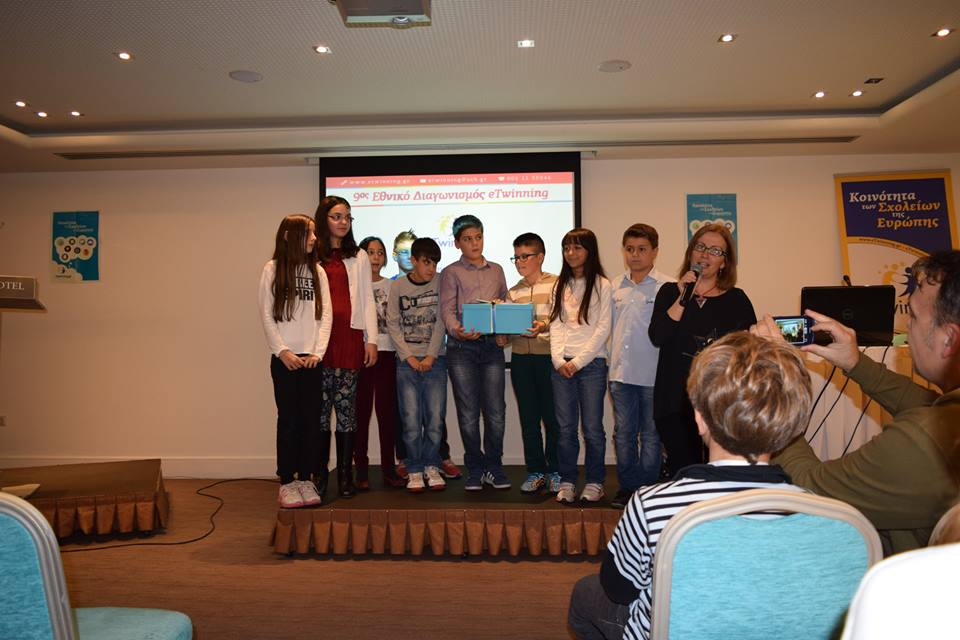 WILL, Wonderful Ideas for Learning Languages- 32ο Δημοτικό Σχολείο Πατρών (Ουρανία Μπεκίρη)Powerfulnaturekingdom.et- 1ο Πρότυπο Πειραματικό Δημοτικό Σχολείο Αλεξανδρούπολης (Αγγελική Κουγιουρούκη) Γυμνάσιο (13-15)
Sherlock Holmes- 12 Γυμνάσιο Αχαρνών, Ολυμπιακό Χωριό (Μαρία Βασιλοπούλου- Δέσποινα Σετάκη – Ευτυχία Χρόνη)Safe Internet: A Bridge Between Us -  Βαρβάκειο Πρότυπο Πειραματικό Γυμνάσιο (Κοντοπίδη Ευαγγελία)ΓΕΛ, ΤΕΕ, ΕΠΑΛ, ΕΠΑΣ και EEEEK (16-19)Coursera Kids- 2ο ΓΕΛ Νέας Φιλαδέλφειας (Μακρίνα Καλλιοντζή)A day in the museum- ΓΕΛ Πεντάπολης (Θεοδώρα Γκένιου)ΕΙΔΙΚΗ ΚΑΤΗΓΟΡΙΑ ΑΡΧΑΡΙΩΝΝηπιαγωγείο - Δημοτικό (5-12)
E- Classroom- Δημοτικό Σχολείο Μάλεμε Χανιά Κρήτης (Άννα Λιβιάκη)Γυμνάσιο (13-15)
Getting closer through music- 5ο Γυμνάσιο Αιγάλεω (Ευγενία Αδαμοπούλου – Μαρία Κουλέντη)ΓΕΛ, ΤΕΕ, ΕΠΑΛ, ΕΠΑΣ και EEEEK (16-19) Work-Life-Balance Project- 2ο Πρότυπο Πειραματικό Γενικό Λύκειο Αθηνών (Άννα Χαϊδεμενάκου – Γεράσιμος Καπώνης)Όλα τα βραβευθέντα σχολεία έλαβαν ως δώρα ηλεκτρονικό εξοπλισμό από τις χορηγίες των εταιριών, HP, Interactivo, Epson και Eset  καθώς και συμμετοχή σε ένα επιμορφωτικό σεμινάριο ή συνέδριο στο εξωτερικό στo πλαίσιo της δράσης eTwinning για το 2015. Παράλληλα δόθηκαν αναμνηστικά δώρα για τους μαθητές που συμμετείχαν!Ο ηλεκτρονικός εξοπλισμός που έλαβαν τα σχολεία είναι: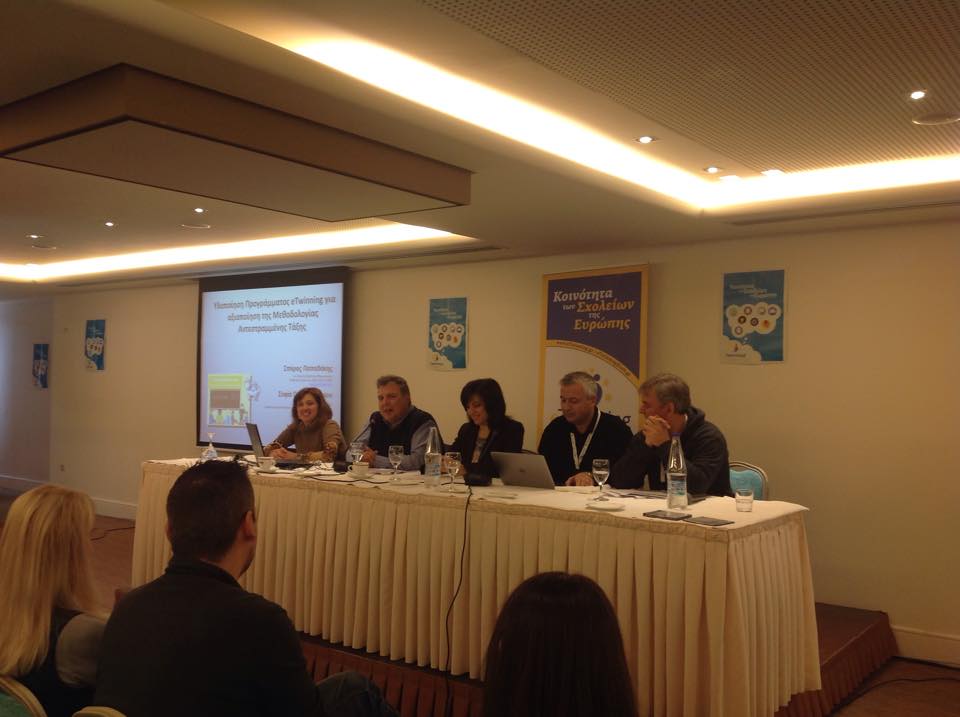 Δημοτικά: 32ο Δημοτικό Σχολείο Πατρών: ένας διαδραστικός πίνακας Smartboard, Interactivo και μία άδεια antivirus από την Eset1ο Πρότυπο Πειραματικό Δημοτικό Σχολείο Αλεξανδρούπολης: 2 Tablets HP και μία άδεια antivirus από την EsetΔημοτικό Σχολείο Μάλεμε Χανιά Κρήτης: 2 Tablets HP και μία άδεια antivirus από την EsetΓυμνάσια:HP12 Γυμνάσιο Αχαρνών, Ολυμπιακό Χωριό: EPSON VIDEO  PROJECTOR  και μία άδεια antivirus από την EsetΒαρβάκειο Πρότυπο Πειραματικό Γυμνάσιο : 2 Tablets HP και μία άδεια antivirus από την Eset5ο Γυμνάσιο Αιγάλεω: 2 Tablets προσφορά της ΕΥΥ και μία άδεια antivirus από την EsetΛύκεια:2ο ΓΕΛ Νέας Φιλαδέλφειας: EPSON VIDEO  PROJECTOR  και μία άδειαantivirus από την EsetΓΕΛ Πεντάπολης: 2 Tablets HP και μία άδεια antivirus από την Eset2ο Πρότυπο Πειραματικό Γενικό Λύκειο Αθηνών: 2 Tablets HP και μία άδεια antivirus από την EsetΗ εκδήλωση και η πρώτη μέρα του συνεδρίου μεταδόθηκε ζωντανά από το Πανελλήνιο Σχολικό Δίκτυο . Tο video θα αναρτηθεί σύντομα στη διεύθυνση: http://vod-new.sch.gr/ Το συνέδριο έλαβε ιδιαίτερα θετικά σχόλια από τη δραστήρια και δημιουργική κοινότητα των Ελλήνων eTwinners γεγονός που οδηγεί στην επίσημη καθιέρωση του συνεδρίου. Ραντεβού την επόμενη χρονιά με περισσότερες συμμετοχές, συνεργατικά έργα  και καινοτόμες δράσεις!Περισσότερες πληροφορίες σχετικά με τον 9ο εθνικό διαγωνισμό eTwinning:  http://conf2014.etwinning.gr/ Δωροθέτες συνεδρίου: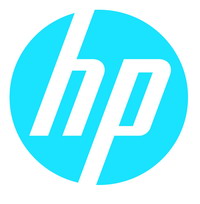 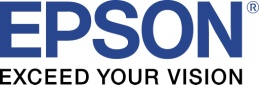 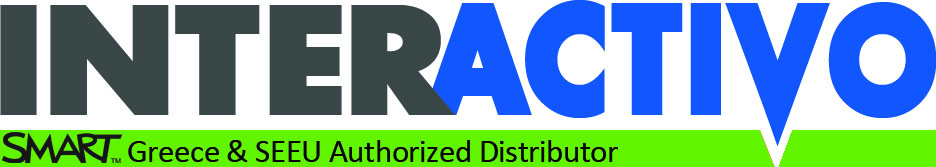 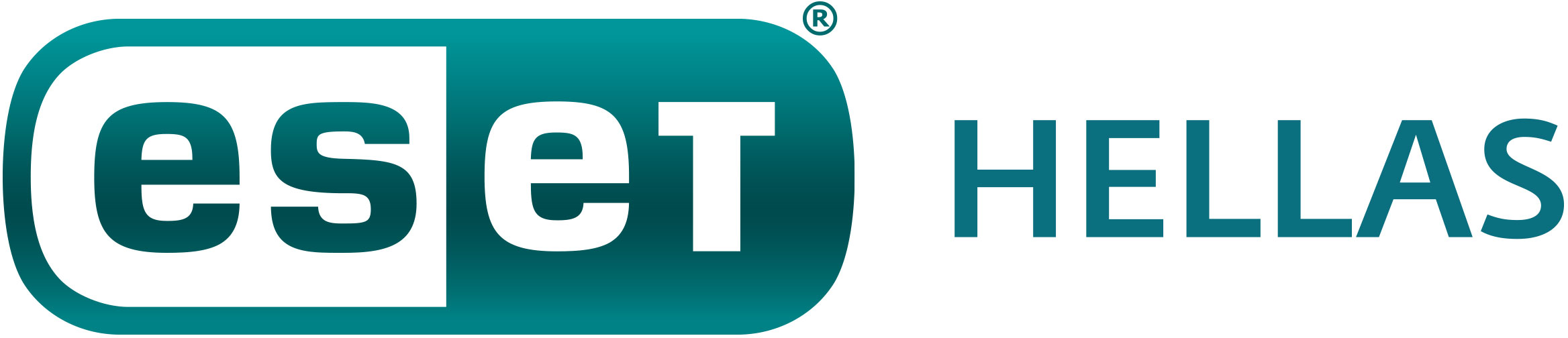 